I can make my writing come to life, by using descriptive words and writing sentences.                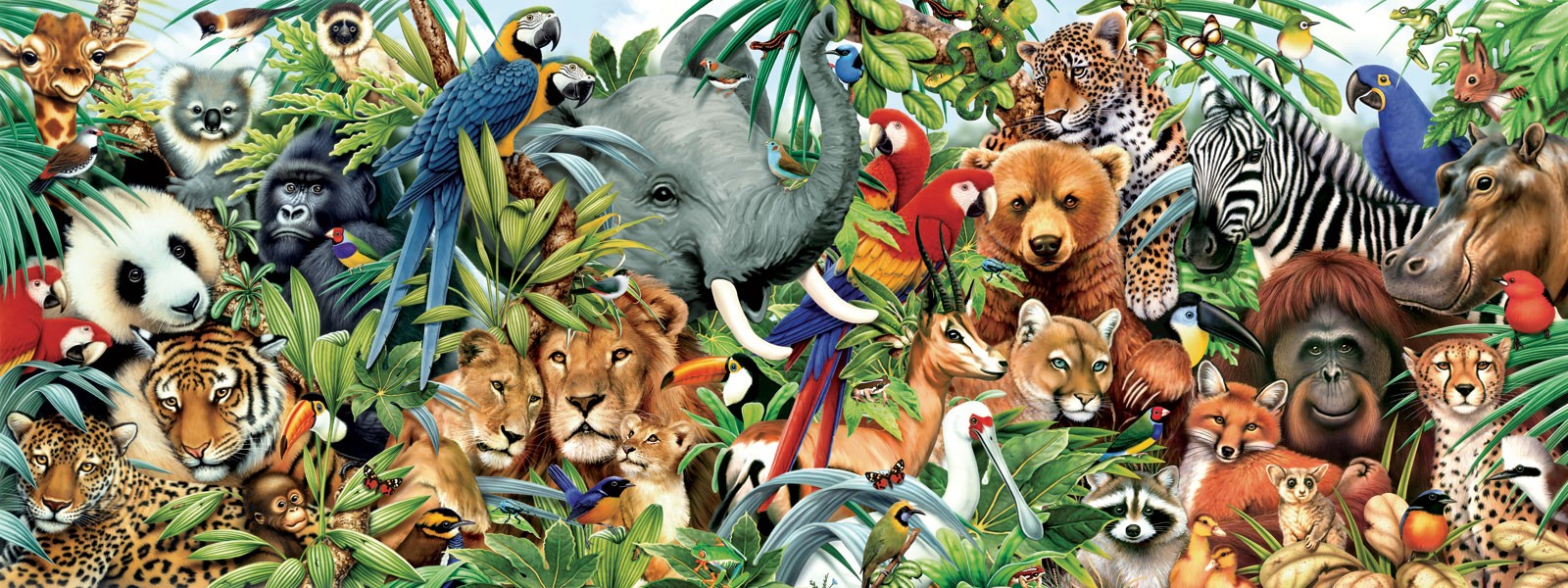 